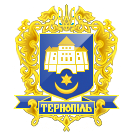 ТЕРНОПІЛЬСЬКА МІСЬКА РАДАПОСТІЙНА КОМІСІЯ З ПИТАНЬ МІСТОБУДУВАННЯПротокол засідання комісії №2від 07.02.2020 р.Всього членів комісії: 	(7) Паньків Н.М., Газилишин А.Б., Півторак С.Р., Редьква Н.М., 				Смакоуз Ю.Г., Штопко Ю.В., Шоломейчук Н.В.Присутні члени комісії: 	(6) Шоломейчук Н.В., .Штопко Ю.В. Смакоуз Ю.Г.Газилишин 				А.Б., Півторак С.Р., Редьква Н.М. Відсутні члени комісії:	(1)  Паньків Н.М. Кворум є. Засідання комісії правочинне.На засідання комісії запрошені:Кібляр В.Л. – начальник відділу земельних ресурсів;Чорна Ю.О. – начальник організаційного відділу ради управління організаційно – виконавчої роботи.Присутні з власної ініціативи:Мешканці вул. Березова Пиріг О.В., Курило В.І.Головуючий  – заступник голови комісії Н.М.Редьква.СЛУХАЛИ:	Про затвердження порядку денного.Виступив:	В.Л.Кібляр, який запропонував сформувати порядок денний наступними питаннями:-Про надання дозволу на розроблення проектів землеустрою щодо відведення земельних ділянок для обслуговування будівель і споруд об’єктів передачі електричної енергії відкритому акціонерному товариству «Тернопільобленерго»-Про затвердження проекту землеустрою щодо відведення земельної ділянки за адресою вул. Живова, 15в ФО-П Демчуку Л.Б.-Про продаж на земельних торгах у формі аукціону права оренди земельної ділянки несільськогосподарського призначення за адресою вул.Ген.М.Тарнавського-Про надання дозволу на розроблення проекту землеустрою щодо відведення земельної ділянки по зміні її цільового призначення за адресою вул. Доли, 3, 5 гр.управлінню обліку та контролю за використанням комунального майна Тернопільської міської ради-Про надання дозволу на укладання договору земельного сервітуту за адресою вул.Микулинецька гр.Волошину І.І.- Про затвердження проекту землеустрою щодо відведення земельної ділянки по зміні її цільового призначення за адресою вул. Родини Барвінських,3 гр. Саманчук Х.В.- Про надання дозволу на укладання договору земельного сервітуту за адресою вул. Текстильна - Фабрична ПП «Джі Ем»- Про затвердження проектів землеустрою щодо відведення земельних ділянок за адресою вул.Микулинецька (гр.Лесик О.В. та інші)- Про надання дозволу на розроблення проектів землеустрою щодо відведення земельних ділянок за адресою вул.Микулинецька,115 гр.Тарасу А.Я., Тарас Т.Я.- Про надання дозволу на розроблення проекту землеустрою щодо відведення земельної ділянки за адресою вул.Микулинецька гр.Купчик Ю.Р.- Про надання дозволу на укладення договору земельного сервітуту за адресою вул. С.Будного комунальному підприємству «Тернопільелектротранс»- Про затвердження проекту землеустрою щодо відведення земельної ділянки по зміні її цільового призначення за адресою вул.Микулинецька гр.Гуменюку В.О.- Про затвердження проекту землеустрою щодо відведення земельної ділянки по зміні її цільового призначення за адресою вул.М.Карпенка гр.Балабану В.В.-Про надання дозволу на розроблення проекту землеустрою щодо відведення земельної ділянки за адресою вул.Родини Барвінських гр.Тесліцькому І.Р.-Про надання дозволу на складання проекту землеустрою земельної ділянки за адресою вул.Кривоноса для будівництва та обслуговування житлового будинку, господарських будівель та споруд гр.Шайдабекову Р.К.Результати голосування за затвердження порядку денного: За -6, проти-0, утримались-0. Рішення прийнято.ВИРІШИЛИ: Затвердити порядок денний засідання комісії.Порядок денний засідання:Слухали:Про надання дозволу на розроблення проектів землеустрою щодо відведення земельних ділянок для обслуговування будівель і споруд об’єктів передачі електричної енергії відкритому акціонерному товариству «Тернопільобленерго»Доповідав: В.Л.КіблярРезультати голосування за проект рішення в цілому: За - 6, проти-0, утримались-0. Рішення прийнято.Вирішили:	Рішення комісії №1 додається.Слухали:Про затвердження проекту землеустрою щодо відведення земельної ділянки за адресою вул. Живова, 15в ФО-П Демчуку Л.Б.Доповідав:	Кібляр В.Л.Результати голосування за проект рішення: За - 4, проти-0, утримались-2 (Газилишин А.Б., Півторак С.Р.). Рішення прийнято.Вирішили:	Рішення комісії №2 додається.Слухали:Про продаж на земельних торгах у формі аукціону права оренди земельної ділянки несільськогосподарського призначення за адресою вул.Ген.М.Тарнавського Доповідав:	Кібляр В.Л.Результати голосування за проект рішення: За - 6, проти-0, утримались-0. Рішення прийнято.Вирішили:	Рішення комісії №3 додається.Слухали:Про надання дозволу на розроблення проекту землеустрою щодо відведення земельної ділянки по зміні її цільового призначення за адресою вул. Доли, 3, 5 гр.управлінню обліку та контролю за використанням комунального майна Тернопільської міської радиДоповідав:	Кібляр В.Л.Результати голосування за проект рішення: За - 4, проти-0, утримались-2 (Шоломейчук  Н.В., Газилишин А.Б.). Рішення прийнято.Вирішили:	Рішення комісії №4 додається.Слухали:Про надання дозволу на укладання договору земельного сервітуту за адресою вул.Микулинецька гр.Волошину І.І.Доповідав:	Кібляр В.Л.Результати голосування за проект рішення: За - 4, проти-0, утримались-2 (Шоломейчук  Н.В., Газилишин А.Б.). Рішення прийнято.Вирішили:	Рішення комісії №5 додається.Слухали:Про затвердження проекту землеустрою щодо відведення земельної ділянки по зміні її цільового призначення за адресою вул. Родини Барвінських,3 гр. Саманчук Х.В.Доповідав:	Кібляр В.Л.Результати голосування за проект рішення: За - 6, проти-0, утримались-0. Рішення прийнято.Вирішили:	Рішення комісії №6 додається.Слухали:Про затвердження проектів землеустрою щодо відведення земельних ділянок за адресою вул.Микулинецька (гр.Лесик О.В. та інші)Доповідав:	Кібляр В.Л.Результати голосування за проект рішення: За - 4, проти-0, утримались-2 (Шоломейчук  Н.В., Газилишин А.Б.). Рішення прийнято.Вирішили:	Рішення комісії №7 додається.Слухали:Про надання дозволу на укладання договору земельного сервітуту за адресою вул. Текстильна - Фабрична ПП «Джі Ем»Доповідав:	Кібляр В.Л.Результати голосування за проект рішення: За - 4, проти-0, утримались-2 (Шоломейчук  Н.В., Газилишин А.Б.). Рішення прийнято.Вирішили:	Рішення комісії №8 додається.Слухали:Про надання дозволу на розроблення проектів землеустрою щодо відведення земельних ділянок за адресою вул.Микулинецька,115 гр.Тарасу А.Я., Тарас Т.Я.Доповідав:	Кібляр В.Л.Результати голосування за проект рішення: За - 6, проти-0, утримались-0. Рішення прийнято.Вирішили:	Рішення комісії №9 додається.Слухали:Про надання дозволу на розроблення проекту землеустрою щодо відведення земельної ділянки за адресою вул.Микулинецька гр.Купчик Ю.Р.Доповідав:	Кібляр В.Л.Результати голосування за проект рішення: За - 6, проти-0, утримались-0. Рішення прийнято.Вирішили:	Рішення комісії №10 додається.Про надання дозволу на укладення договору земельного сервітуту за адресою вул. С.Будного комунальному підприємству «Тернопільелектротранс»Доповідав:	Кібляр В.Л.Результати голосування за проект рішення: За - 6, проти-0, утримались-0. Рішення прийнято.Вирішили:	Рішення комісії №11 додається.Про затвердження проекту землеустрою щодо відведення земельної ділянки по зміні її цільового призначення за адресою вул.Микулинецька гр.Гуменюку В.О.Доповідав:	Кібляр В.Л.Результати голосування за проект рішення: За - 6, проти-0, утримались-0. Рішення прийнято.Вирішили:	Рішення комісії №12 додається.Про затвердження проекту землеустрою щодо відведення земельної ділянки по зміні її цільового призначення за адресою вул.М.Карпенка гр.Балабану В.В.Доповідав:	Кібляр В.Л.Результати голосування за проект рішення: За - 6, проти-0, утримались-0. Рішення прийнято.Вирішили:	Рішення комісії №13 додається.Про надання дозволу на розроблення проекту землеустрою щодо відведення земельної ділянки за адресою вул.Родини Барвінських гр.Тесліцькому І.Р.Доповідав:	Кібляр В.Л.Результати голосування за проект рішення: За - 4, проти-0, утримались-2 (Шоломейчук  Н.В., Газилишин А.Б.). Рішення прийнято.Вирішили:	Рішення комісії №14 додається.Слухали:Про надання дозволу на складання проекту землеустрою земельної ділянки за адресою вул.Кривоноса для будівництва та обслуговування житлового будинку, господарських будівель та споруд гр.Шайдабекову Р.К.Доповідав:	Кібляр В.Л.Результати голосування за проект рішення: За - 4, проти-0, утримались-2 (Шоломейчук  Н.В., Газилишин А.Б.). Рішення прийнято.Вирішили:	Рішення комісії №15 додається.Виступили:	Мешканці вул. Березова, щодо будівництва багатоквартирного житлового будинку за адресою вул. Березова,49.Вирішили:	Доручити управлінню містобудування, архітектури та кадастру членам комісії та заявникам (тел. 097-909-48-17 Курило В.І.) надати копії дозвільних документів на будівництво багатоквартирного житлового будинку за адресою вул. Березова,49. Рішення комісії №16 додається.	Заступник голови комісії						Н.М.Редьква	Секретар комісії							С.Р.ПівторакПро надання дозволу на розроблення проектів землеустрою щодо відведення земельних ділянок для обслуговування будівель і споруд об’єктів передачі електричної енергії відкритому акціонерному товариству «Тернопільобленерго»Про затвердження проекту землеустрою щодо відведення земельної ділянки за адресою вул. Живова, 15в ФО-П Демчуку Л.Б.Про продаж на земельних торгах у формі аукціону права оренди земельної ділянки несільськогосподарського призначення за адресою вул.Ген.М.ТарнавськогоПро надання дозволу на розроблення проекту землеустрою щодо відведення земельної ділянки по зміні її цільового призначення за адресою вул. Доли, 3, 5 гр.управлінню обліку та контролю за використанням комунального майна Тернопільської міської радиПро надання дозволу на укладання договору земельного сервітуту за адресою вул.Микулинецька гр.Волошину І.І.Про затвердження проекту землеустрою щодо відведення земельної ділянки по зміні її цільового призначення за адресою вул. Родини Барвінських,3 гр. Саманчук Х.В.Про затвердження проектів землеустрою щодо відведення земельних ділянок за адресою вул.Микулинецька (гр.Лесик О.В. та інші)Про надання дозволу на укладання договору земельного сервітуту за адресою вул. Текстильна - Фабрична ПП «Джі Ем»Про надання дозволу на розроблення проектів землеустрою щодо відведення земельних ділянок за адресою вул.Микулинецька,115 гр.Тарасу А.Я., Тарас Т.Я.Про надання дозволу на розроблення проекту землеустрою щодо відведення земельної ділянки за адресою вул.Микулинецька гр.Купчик Ю.Р.Про надання дозволу на укладення договору земельного сервітуту за адресою вул. С.Будного комунальному підприємству «Тернопільелектротранс»Про затвердження проекту землеустрою щодо відведення земельної ділянки по зміні її цільового призначення за адресою вул.Микулинецька гр.Гуменюку В.О.Про затвердження проекту землеустрою щодо відведення земельної ділянки по зміні її цільового призначення за адресою вул.М.Карпенка гр.Балабану В.В.Про надання дозволу на розроблення проекту землеустрою щодо відведення земельної ділянки за адресою вул.Родини Барвінських гр.Тесліцькому І.Р.Про надання дозволу на складання проекту землеустрою земельної ділянки за адресою вул.Кривоноса для будівництва та обслуговування житлового будинку, господарських будівель та споруд гр.Шайдабекову Р.К.